Зарегистрировано в Минюсте России 29 января 2010 г. N 16159ФЕДЕРАЛЬНАЯ СЛУЖБА ПО ТАРИФАМПРИКАЗот 15 декабря 2009 г. N 412-э/8ОБ УТВЕРЖДЕНИИ МЕТОДИЧЕСКИХ УКАЗАНИЙПО РЕГУЛИРОВАНИЮ РАЗМЕРА ПЛАТЫ ЗА СНАБЖЕНЧЕСКО-СБЫТОВЫЕУСЛУГИ, ОКАЗЫВАЕМЫЕ КОНЕЧНЫМ ПОТРЕБИТЕЛЯМПОСТАВЩИКАМИ ГАЗАНа основании Положения о Федеральной службе по тарифам, утвержденного Постановлением Правительства Российской Федерации от 30 июня 2004 года N 332 (Собрание законодательства Российской Федерации, 2004, N 29, ст. 3049; 2006, N 3, ст. 301; N 23, ст. 2522; N 48, ст. 5032; N 50, ст. 5354; 2007, N 16, ст. 1912; N 25, ст. 3039; N 32, ст. 4145; 2008, N 7, ст. 597; N 17, ст. 1897; N 23, ст. 2719; N 38, ст. 4309; N 46, ст. 5337; 2009, N 1, ст. 142; N 3, ст. 378; N 6, ст. 738; N 9, ст. 1119; N 18 (часть II), ст. 2249), а также в соответствии с Основными положениями формирования и государственного регулирования цен на газ и тарифов на услуги по его транспортировке на территории Российской Федерации, утвержденными Постановлением Правительства Российской Федерации от 29 декабря 2000 года N 1021 (Собрание законодательства Российской Федерации, 2001, N 2, ст. 175; 2002, N 21, ст. 2001; 2006, N 50, ст. 5354; 2007, N 23, ст. 2798; N 45, ст. 5504; 2008, N 50, ст. 5971; 2009, N 5, ст. 618; N 30, ст. 3842) и протоколом Правления ФСТ России от 15 декабря 2009 года N 77-э приказываю:1. Утвердить Методические указания по регулированию размера платы за снабженческо-сбытовые услуги, оказываемые конечным потребителям поставщиками газа согласно приложению.2. Признать утратившим силу Приказ ФСТ России от 17 сентября 2008 года N 173-э/5 "Об утверждении Методических указаний по регулированию размера платы за снабженческо-сбытовые услуги, оказываемые конечным потребителям поставщиками газа" (зарегистрировано Минюстом России 10 октября 2008 г. N 12449).3. Настоящий Приказ вступает в силу в установленном порядке.РуководительФедеральной службы по тарифамС.НОВИКОВПриложениек ПриказуФедеральной службы по тарифамот 15 декабря 2009 г. N 412-э/8МЕТОДИЧЕСКИЕ УКАЗАНИЯПО РЕГУЛИРОВАНИЮ РАЗМЕРА ПЛАТЫ ЗА СНАБЖЕНЧЕСКО-СБЫТОВЫЕУСЛУГИ, ОКАЗЫВАЕМЫЕ КОНЕЧНЫМ ПОТРЕБИТЕЛЯМПОСТАВЩИКАМИ ГАЗАI. Общие положения1. Настоящие методические указания по регулированию размера платы за снабженческо-сбытовые услуги, оказываемые конечным потребителям поставщиками газа (газоснабжающими организациями) (далее - Методические указания) разработаны во исполнение Основных положений формирования и государственного регулирования цен на газ и тарифов на услуги по его транспортировке на территории Российской Федерации, утвержденных Постановлением Правительства Российской Федерации от 29 декабря 2000 года N 1021 (Собрание законодательства Российской Федерации, 2001, N 2, ст. 175; 2002, N 21, ст. 2001; 2006, N 50, ст. 5354; 2007, N 23, ст. 2798; N 45, ст. 5504; 2008, N 50, ст. 5971; 2009, N 5, ст. 618; N 30, ст. 3842).2. Методические указания определяют принципы регулирования и расчета размера платы за снабженческо-сбытовые услуги, оказываемые поставщиками газа конечным потребителям газа (далее - размер платы за снабженческо-сбытовые услуги), а также особенности ее применения.3. Плата за снабженческо-сбытовые услуги, рассчитанная в соответствии с настоящими методическими указаниями, применяется для оплаты снабженческо-сбытовых услуг, оказываемых поставщиками газа (организациями, осуществляющими регулируемый вид деятельности) конечным потребителям при реализации газа, оптовая цена на который подлежит государственному регулированию.II. Основные положения определения размера платыза снабженческо-сбытовые услуги4. Расчет размера платы за снабженческо-сбытовые услуги предусматривает его установление на уровне, обеспечивающем организации, осуществляющей регулируемый вид деятельности, получение планируемого объема выручки от оказания услуг в размере, необходимом для:а) возмещения экономически обоснованных расходов, относимых на себестоимость услуг по регулируемому виду деятельности;б) обеспечения получения обоснованной нормы прибыли на капитал, используемый в регулируемом виде деятельности (до разработки методики определения размера стоимости основных средств, иных материальных и финансовых активов, используемых при поставках газа, учитывается размер чистой прибыли в регулируемом виде деятельности, необходимый для покрытия согласованных расходов организации, осуществляющей регулируемый вид деятельности);в) учета в структуре платы за снабженческо-сбытовые услуги всех налогов и иных обязательных платежей в соответствии с законодательством Российской Федерации.5. Регулирование платы за снабженческо-сбытовые услуги основывается на раздельном учете расходов по регулируемому виду деятельности в соответствии с нормативными актами в сфере бухгалтерского учета.6. В целях настоящих методических указаний также применяются следующие правила учета расходов организации, осуществляющей регулируемый вид деятельности:а) доходы и расходы, возникающие вследствие осуществления регулируемого вида деятельности (в случае возможности такого выделения), учитываются в расчете размера платы за снабженческо-сбытовые услуги полностью;б) доходы и расходы, возникающие вследствие осуществления других видов деятельности (в случае возможности такого выделения), в расчете размера платы за снабженческо-сбытовые услуги не учитываются;в) иные доходы и расходы учитываются в расчете размера платы за снабженческо-сбытовые услуги пропорционально доле выручки по регулируемому виду деятельности в общей сумме выручки организации, осуществляющей регулируемый вид деятельности;г) аналогичные изложенным выше в данном пункте подходы используется при формировании чистой прибыли.7. Фактические и плановые расходы организации, осуществляющей регулируемый вид деятельности, подлежат анализу с учетом действующих нормативов, их экономической обоснованности, а также фактических индексов-дефляторов по прошлым периодам и прогнозных на период регулирования.При расчете размера платы за снабженческо-сбытовые услуги применяются:- цены (тарифы), регулируемые государством;- цены (тарифы, стоимость услуг), установленные на основании договоров, заключенных по результатам проведенных организацией, осуществляющей регулируемый вид деятельности, конкурсов (тендеров);- прогнозные рыночные цены (тарифы, стоимость услуг), определяемые на основании прогнозного уровня инфляции на расчетный период действия размера платы за снабженческо-сбытовые услуги;- действующие нормативы численности, использования материалов и проведения различных видов эксплуатационных работ; при отсутствии нормативов по отдельным статьям расходов при проведении расчетов используются экспертные оценки.8. Полученная организацией, осуществляющей регулируемый вид деятельности, экономия расходов по регулируемому виду деятельности в результате внедрения передовых методов организации труда, энерго- и ресурсосберегающих технологий, а также других мероприятий по сокращению расходов в случае представления в ФСТ России обоснования по проведенным мероприятиям не учитывается при расчете размера платы за снабженческо-сбытовые услуги в течение периода с начала формирования экономии расходов до истечения 3 лет после окончания срока окупаемости указанных мероприятий.9. При проведении расчета размера платы за снабженческо-сбытовые услуги учитывается обоснованный незапланированный убыток прошлых лет (незапланированная прибыль, кроме случаев, указанных в пункте 8 настоящих Методических указаний), полученный организацией, осуществляющей регулируемый вид деятельности, от регулируемого вида деятельности. При этом в целях обеспечения среднесрочной сбалансированности динамики изменения размера платы за снабженческо-сбытовые услуги возможно покрытие незапланированного убытка прошлых лет (учета незапланированной прибыли) в течение нескольких лет.(п. 9 в ред. Приказа ФСТ России от 27.10.2011 N 254-э/4)9.1. Утратил силу с 13 сентября 2020 года. - Приказ ФАС России от 03.04.2020 N 359/20.10. В зависимости от объемов потребления газа конечными потребителями размер платы за снабженческо-сбытовые услуги поставщика газа устанавливается дифференцированно по группам конечных потребителей согласно приложению N 1 к настоящим Методическим указаниям.В случае, если в предыдущем периоде регулирования размер платы за снабженческо-сбытовые услуги конкретной организации, осуществляющей регулируемый вид деятельности, был продифференцирован по группам с использованием коэффициентов сложности оказания снабженческо-сбытовых услуг, отличных от приведенных в приложении N 1 к настоящим Методическим указаниям, размер платы за снабженческо-сбытовые услуги в текущем периоде регулирования дифференцируется для указанной организации по группам, приведенным в приложении N 1 к настоящим Методическим указаниям, с применением коэффициентов сложности оказания снабженческо-сбытовых услуг, уровень которых определяется ФСТ России в диапазоне между значениями коэффициентов приложения N 1 к настоящим Методическим указаниям и принятых в предыдущем периоде регулирования.С учетом возможных ограничений по изменению (формированию) конечных цен на газ, структуры потребления газа населением, возможного изменения налогового окружения и других факторов ФСТ России в возможно короткий срок приводит дифференциацию размера платы за снабженческо-сбытовые услуги в соответствие с коэффициентами, приведенными в приложении N 1 к настоящим Методическим указаниям.11. Исключен. - Приказ ФСТ России от 27.10.2011 N 254-э/4.11. Отнесение конечных потребителей (кроме населения, а также в части использования газа газораспределительными организациями (далее - ГРО) на собственные и технологические нужды) к группам, по которым дифференцируется размер платы за снабженческо-сбытовые услуги поставщика, для целей расчета и применения тарифов осуществляется исходя из годового объема поставки газа данному конечному потребителю на текущий год по всем договорам поставки с данным поставщиком, включая поставку газа, добываемого независимыми организациями, отдельно по точкам подключения сетей конечных потребителей к газораспределительным и газотранспортным сетям (местам соединения сетей конечных потребителей с газораспределительными и газотранспортными сетями). При этом первоначальное отнесение конечных потребителей (кроме населения, а также в части использования газа ГРО на собственные и технологические нужды) к группам, по которым дифференцируется размер платы за снабженческо-сбытовые услуги поставщика, для целей применения тарифов осуществляется исходя из:- годового договорного объема поставки газа данному конечному потребителю на текущий год по отдельным точкам подключения сетей конечных потребителей к газораспределительным и газотранспортным сетям по всем договорам поставки с данным поставщиком, включая поставку газа, добываемого независимыми организациями, с учетом заключенных до начала поставки газа в текущем году дополнительных соглашений, либо в пересчете на год, в случае если договор (дополнительное соглашение к договору) заключается на неполный год вследствие ввода в эксплуатацию нового газоиспользующего оборудования (далее - новый конечный потребитель);(в ред. Приказа ФСТ России от 27.10.2011 N 254-э/4)- фактического объема поставки газа в предыдущем году (в случае, если договор поставки заключен на неполный год и (или) в договоре отсутствует разбивка объемов по отдельным точкам подключения сетей конечных потребителей к газораспределительным и газотранспортным сетям) по отдельным точкам подключения сетей конечных потребителей к газораспределительным и газотранспортным сетям, либо в пересчете на год в случае отсутствия данных по потреблению за полный год.Пересчет объема газа на год в случае, если договор заключается с новым потребителем на неполный год, осуществляется путем деления договорного объема поставки газа на количество полных месяцев действия договора и умножения полученной величины на 12. При этом полным месяцем считается месяц, в котором договор действует более 15 календарных дней.В случае если объем газа, полученный в результате пересчета, превышает объем, указанный в разрешении на использование топлива, то он принимается на уровне, указанном в разрешении на использование топлива.В случае если договор заключается с новым конечным потребителем на неполный год не для проведения ремонтов, аварийных работ, пуско-наладочных работ, осуществления переноса газопроводов, врезки, продувки и заполнения вновь построенных новых газопроводов и иных аналогичных работ, не предполагающих систематического проведения (далее - разовые работы) и одновременно заключается договор поставки газа на следующий полный календарный год, то в текущем году отнесение конечных потребителей (кроме населения, а также в части использования газа ГРО на собственные и технологические нужды) к группам, по которым дифференцируется размер платы за снабженческо-сбытовые услуги поставщика, осуществляется исходя из годового договорного объема поставки газа данному конечному потребителю по всем договорам, заключенным на следующий полный календарный год, по отдельным точкам подключения сетей конечных потребителей к газораспределительным и газотранспортным сетям.(в ред. Приказа ФСТ России от 27.10.2011 N 254-э/4)В случае, если договор заключается с новым конечным потребителем на неполный год для проведения разовых работ, пересчет объема газа на год не осуществляется.В случае если фактический объем поставки газа конечному потребителю по отдельным точкам подключения сетей конечных потребителей к газораспределительным и газотранспортным сетям за текущий календарный год выходит за объемные пределы группы, к которой он был первоначально отнесен, то проводится корректировка его отнесения к группе в соответствии с правилами, приведенными в пункте 20 настоящих Методических указаний.(в ред. Приказа ФСТ России от 27.10.2011 N 254-э/4)Если газ поставляется через несколько точек подключения и схема расположения приборов учета расхода газа не позволяет однозначно определить, через какую точку подключения он поставлен, то такая совокупность точек подключения для целей отнесения конечных потребителей к группам рассматривается в качестве одной точки и конечный потребитель относится к группе исходя из суммарного объема поставки газа через указанные точки подключения.ГРО в части использования газа на собственные и технологические нужды, проведение аварийных работ относятся к группе для целей расчета и применения тарифов исходя из общего годового объема поставки газа на текущий год по всем договорам поставки с данным поставщиком, включая поставку газа, добываемого независимыми организациями с учетом особенностей отнесения к группам, изложенных выше в данном пункте.Если через одну точку подключения сетей конечных потребителей к газораспределительным и газотранспортным сетям газ поставляется одному конечному потребителю одновременно на введенное в рассматриваемом году в эксплуатацию газоиспользующее оборудование и на газоиспользующее оборудование, эксплуатируемое как минимум полный календарный год, то в целях отнесения такого конечного потребителя к группам, по которым дифференцируется размер платы за снабженческо-сбытовые услуги поставщика, используется суммарный объем поставки газа, определенный на основании приведенных выше в данном пункте методов.(абзац введен Приказом ФСТ России от 27.10.2011 N 254-э/4)12. В случае, если поставщик газа осуществляет регулируемую деятельность на территории нескольких субъектов Российской Федерации, допускается установление дифференцированного по различным субъектам Российской Федерации размера платы за снабженческо-сбытовые услуги, исходя из определяемых раздельно по каждому субъекту Российской Федерации показателей деятельности поставщика газа при сохранении общего объема выручки по регулируемому виду деятельности.13. Размер платы за снабженческо-сбытовые услуги, рассчитываемый в соответствии с настоящими Методическими указаниями, устанавливается в рублях и копейках на 1000 м3 газа без учета налога на добавленную стоимость.14. В случае увеличения зоны реализации газа на территории какого-либо субъекта Российской Федерации организацией, осуществляющей регулируемый вид деятельности, вследствие передачи функций по реализации газа от другой организации, что приводит при установлении территориально не дифференцированного размера платы за снабженческо-сбытовые услуги к дополнительному росту конечных цен на газ более чем на 3% для каких-либо конечных потребителей и (или) к невозможности соблюдения ограничений по росту стоимости жилищно-коммунальных услуг, размер платы за снабженческо-сбытовые услуги для данной организации устанавливается дифференцированно для существовавшей ранее и новой зон обслуживания, при условии обеспечения расчетного объема выручки регулируемой организации. Впоследствии проводится поэтапное выравнивание размера платы за снабженческо-сбытовые услуги с учетом соблюдения ограничений по росту стоимости жилищно-коммунальных услуг.(п. 14 введен Приказом ФСТ России от 27.10.2011 N 254-э/4)III. Порядок представления материалов для рассмотренияФСТ России вопросов об утверждении (пересмотре) размераплаты за снабженческо-сбытовые услугиИсключена. - Приказ ФСТ России от 27.10.2011 N 254-э/4.III. Принципы расчета размера платыза снабженческо-сбытовые услуги15. Средний размер платы за снабженческо-сбытовые услуги рассчитывается по следующей формуле:                 Р      - С    + Н    + ЧП                  с.с.у    пр.    пр.    Т         = ---------------------------,                            (1)     ср.с.с.у              V                            к.п.    где:    Р        -   расходы   организации,   осуществляющей  регулируемый  вид     с.с.удеятельности,   связанные   с   оказанием  снабженческо-сбытовых  услуг  пореализации   газа,   оптовая  цена  на  который  подлежит  государственномурегулированию,   конечным   потребителям,   за   исключением   расходов  наприобретение газа по регулируемой оптовой цене;    С     -  сальдо  обоснованных  прочих  доходов  и расходов организации,     пр.осуществляющей   регулируемый   вид  деятельности,  связанных  с  оказаниемснабженческо-сбытовых  услуг  по  реализации  газа, оптовая цена на которыйподлежит государственному регулированию;    Н    - сумма налога на прибыль организации, осуществляющей регулируемый     пр.вид    деятельности    в    части    прибыли,    получаемой   от   оказанияснабженческо-сбытовых  услуг  по  реализации  газа, оптовая цена на которыйподлежит государственному регулированию;    ЧП  - сумма чистой прибыли организации, осуществляющей регулируемый виддеятельности,  необходимой для покрытия согласованных с ФСТ России расходовиз чистой прибыли по регулируемому виду деятельности;    V       -  объем  поставки  газа,  оптовая  цена  на  который  подлежит     к.п.государственному регулированию, конечным потребителям.Объем поставки газа принимается в расчете платы (и в целях расчета стоимости услуг) исходя из следующих его стандартных параметров:- температура t = 20 °C;- давление p = 760 мм рт.ст.;- влажность = 0%.Плата за снабженческо-сбытовые услуги рассчитывается (применяется) независимо от прогнозной (фактической) объемной теплоты сгорания поставляемого газа.Объемы поставки газа принимаются на уровне прогнозных на период регулирования с учетом соотнесения договорных (плановых) объемов поставки газа с динамикой поставки газа за последние 3 года.16. Необходимый для покрытия согласованных расходов организации, осуществляющей регулируемый вид деятельности, размер чистой прибыли по регулируемому виду деятельности рассчитывается исходя из суммы следующих показателей:- средств, необходимых для погашения привлеченного на долгосрочной основе заемного капитала (основной суммы долга) в части, относимой на регулируемый вид деятельности, для выплаты дивидендов с учетом внутренних документов организации, определяющих принципы дивидендной политики, согласованных с ФСТ России;- средств, направляемых на капитальные вложения за минусом амортизационных отчислений и полученных целевых инвестиционных кредитов по регулируемому виду деятельности;- средств на создание резервного фонда в части, относимой на регулируемый вид деятельности, в соответствии с действующим законодательством;- средств, направляемых на погашение убытков прошлых лет, полученных по регулируемому виду деятельности.    17.  Сумма налога  на  прибыль (Н   ) рассчитывается  исходя из условия                                     пр.обеспечения  организации,  осуществляющей  регулируемый  вид  деятельности,получения   необходимого   объема  чистой  прибыли  по  регулируемому  видудеятельности:            (ЧП + Р      - Р'      - С    + С'  ) x К                   с.с.у    с.с.у     пр.    пр.     пр.    Н    = ----------------------------------------------,              (2)     пр.                    (1 - К   )                                  пр.    где:    Р'    ,  С  ' -  сумма  расходов,   входящих  в  состав  себестоимости,     с.с.у    пр.а  также  сальдо  обоснованных  прочих  доходов  и   расходов  организации,осуществляющей регулируемый  вид  деятельности, соответственно,  отнесенныхна регулируемый вид деятельности, учитываемых в целях налогообложения;    К    - ставка начисления налога на прибыль.     пр.    18. Дифференцированный по группам конечных потребителей размер платы заснабженческо-сбытовые услуги (Т       )    рассчитывается    по   следующей                               с.с.у.iформуле:    Т        = Т       x К ,                                            (3)     с.с.у.i    с.с.б.    i    где:    Т       - базовый размер платы за снабженческо-сбытовые услуги;     с.с.б.    К   -  коэффициент  удельной  сложности  оказания снабженческо-сбытовых     iуслуг, установленный для i-й объемной группы потребителей.    19. Базовый размер платы  за  снабженческо-сбытовые  услуги  поставщикагаза (Т      ) определяется по следующей формуле:       с.с.б.               Т         x V                ср.с.с.у    к.п.    Т       = -------------------,                                      (4)     с.с.б.        m                  SUM(V  x К )                  i=1  i    i    где:    V   -  годовой  объем  поставки  газа, оптовая цена на который подлежит     iгосударственному регулированию, i-той группе конечных потребителей;    m  -  количество  групп  конечных  потребителей, для которых проводитсядифференциация платы за снабженческо-сбытовые услуги.IV. Особенности расчета платыза снабженческо-сбытовые услуги20. В случае если соответствующий фактический объем поставки газа конечному потребителю (кроме поставки газа населению и новым потребителям не для разовых работ), за вычетом суммарных объемов перерасхода газа без предварительного согласования с поставщиком, газотранспортной или газораспределительной организацией в течение года (но не более 10% от общего годового договорного объема поставки газа, а при наличии сведений о фактическом годовом объеме поставки - не более 10% от фактического годового объема поставки), выходит за объемные пределы группы, к которой он был ранее отнесен, указанный конечный потребитель относится к другой группе. Отнесение к группе с более высоким порядковым номером проводится по итогам года или в месяце окончания оказания услуг, а с меньшим порядковым номером - в месяц превышения верхней границы объемного диапазона группы, к которой первоначально был отнесен конечный потребитель. В случае если прекращение оказания услуг имело место до окончания календарного года и сопровождалось отнесением конечного потребителя к другой группе с более высоким порядковым номером, но впоследствии было возобновлено (продлено) и фактический объем поставки газа вышел за объемные пределы группы, к которой он был отнесен при проведении корректировки, производится дополнительная корректировка отнесения конечного потребителя к группе. Размер платы за снабженческо-сбытовые услуги, применяемый к объему газа, поставляемого конечному потребителю в месяце проведения его отнесения к другой объемной группе, рассчитывается по следующей формуле:(в ред. Приказа ФСТ России от 27.10.2011 N 254-э/4)                      2            i=k-1      2        1                     Т      x V  + SUM V  x (Т      - Т     )     k                с.с.у    k    1   i     с.с.у    с.с.у    Т             = -----------------------------------------,           (5)      с.с.у.расч.                      V                                        k    где:     2    Т       -  размер  платы за снабженческо-сбытовые услуги, установленный     с.с.усоответствующим  решением  ФСТ  России  для  объемной группы, к которой былотнесен конечный потребитель после уточнения его объемных показателей;     1    Т       -  размер  платы за снабженческо-сбытовые услуги, установленный     с.с.усоответствующим решением ФСТ России для объемной группы, к которой конечныйпотребитель был отнесен первоначально;    k - порядковый номер месяца, в котором конечный потребитель был отнесенк другой объемной группе;    V   -  объем поставки газа конечному потребителю, который был отнесен к     iдругой объемной группе в соответствующем месяце.                               k    В  случае  если  значение Т           ,  рассчитываемого   по   формуле                               с.с.у.расч.(5),  оказывается  отрицательным,   то   плата   за   снабженческо-сбытовыеуслуги    в    этом    месяце   не   применяется,   а   размер   платы   заснабженческо-сбытовые   услуги,   применяемый   к   объему  поставки  газа,поставляемого   данному   конечному   потребителю,   в   следующем   месяцерассчитывается по следующей формуле:                     2                    k                    Т      x V    + V  x Т     k+1             с.с.у    k+1    k    с.с.у.расч.    Т            = -----------------------------------.                 (6)     с.с.у.расч.                  V                                   k+1                                k+1    В  случае  если  значение  Т           ,  рассчитываемого  по   формуле                                с.с.у.расч.(6),  вновь  оказывается  отрицательным,  то плата за снабженческо-сбытовыеуслуги  в  этом  месяце  не  взимается, а расчет по формуле (6) повторяетсякаждый   месяц  до  получения  положительного  значения  размера  платы  заснабженческо-сбытовые услуги.                             k    В случае если  значение Т           ,   рассчитываемого по формуле (5),                             с.с.у.расч.оказывается  отрицательным,  осуществляется проведение перерасчета платы заснабженческо-сбытовые  услуги  в соответствии с алгоритмом, предусмотреннымформулой (6),  за  предыдущий  месяц   в  случае,  если  это  предусмотренодоговором поставки и (или) рассматриваемый поставщик больше не осуществляетпоставку газа указанному конечному потребителю.Абзац исключен. - Приказ ФСТ России от 27.10.2011 N 254-э/4.21. В случае если в течение календарного года после начала поставки газа вследствие заключения дополнительных соглашений к договору поставки газа с конечным потребителем годовой договорной объем поставки газа за вычетом суммарных объемов перерасхода газа без предварительного согласования с поставщиком, газотранспортной или газораспределительной организацией в течение года, определяемых на момент заключения дополнительного соглашения к договору поставки газа (но не более 10% от общего годового договорного объема поставки газа) по какой-либо точке подключения выходит за объемные пределы группы, к которой данный конечный потребитель был первоначально отнесен, осуществляется проведение отнесения данного конечного потребителя к другой группе с учетом алгоритма корректировки тарифов, изложенного в пункте 20 настоящих Методических указаний, если договором поставки газа предусмотрены объемные показатели по точкам подключения. Корректировка отнесения конечного потребителя к группе вследствие заключения дополнительных соглашений к договору поставки газа не проводится, если это указано в договоре поставки.(п. 21 в ред. Приказа ФСТ России от 27.10.2011 N 254-э/4)22. Для случаев, когда в течение календарного года меняются имущественные права на газоиспользующее оборудование, годовой объем потребления газа на котором превышает 100 тыс. м куб., что сопровождается завершением поставки газа для указанного оборудования конечному потребителю (кроме населения) по какой-либо точке (точкам) подключения сетей конечного потребителя к газораспределительным и (или) газотранспортным сетям, передавшему указанное оборудование (далее - КП 1), и началом поставки газа для указанного оборудования конечному потребителю (кроме населения), его получившему (далее - КП 2), по указанным выше точке (точкам) подключения сетей конечного потребителя к газораспределительным и (или) газотранспортным сетям, правила отнесения указанных конечных потребителей к группам, по которым дифференцируется плата за снабженческо-сбытовые услуги, определяются ниже в данном пункте.(в ред. Приказа ФСТ России от 27.10.2011 N 254-э/4)В случае если договор поставки газа заключен с КП 1 на полный календарный год, то первоначальное отнесение КП 1 к группе производится исходя из объема поставки газа по данной точке подключения, указанного в договоре с КП 1.В случае если договор поставки газа заключен с КП 1 на период до передачи газоиспользующего оборудования, то первоначальное отнесение КП 1 к группе производится исходя из фактического объема поставки газа по данной точке подключения КП 1 за полный предыдущий год (в случае отсутствия таких данных - договорного объема поставки газа по данной точке подключения КП 1, пересчитанного на полный год с использованием метода, приведенного в настоящих Методических указаниях).Первоначальное отнесение к группе КП 2 производится исходя из суммы фактического потребления газа в текущем календарном году по данной точке подключения КП 1 и договорного объема поставки газа на оставшийся период текущего календарного года КП 2.Проведение корректировки отнесения КП 1 к группе производится исходя из суммы фактического объема поставки газа КП 1 по рассматриваемой точке подключения и договорного объема поставки газа КП 2.В случае если суммарный фактический объем поставки газа КП 1 и КП 2 за календарный год по рассматриваемой точке подключения выходит за рамки объемных пределов формирования группы, к которой указанные потребители были первоначально отнесены, проводится отнесение КП 2 к другой группе.Подходы формирования тарифов в случае проведения корректировки отнесения КП 1 и КП 2 к группе аналогичны указанным в пункте 20 настоящих Методических указаний.(в ред. Приказа ФСТ России от 27.10.2011 N 254-э/4)Абзац исключен. - Приказ ФСТ России от 27.10.2011 N 254-э/4.23. Для случаев, когда в течение календарного года происходит смена поставщика газа, на который распространяется государственное регулирование оптовых цен, правила отнесения конечных потребителей к группам, по которым дифференцируется плата за снабженческо-сбытовые услуги, определяются ниже в данном пункте.В случае если договор поставки газа заключен с первым поставщиком на полный календарный год, то первоначальное отнесение конечного потребителя к группе последующим поставщиком производится исходя из объема поставки газа по данной точке подключения, указанного в договоре с первым поставщиком.В случае если договоры поставки газа заключены к моменту начала поставки газа с обоими поставщиками на соответствующие периоды поставки газа, то первоначальное отнесение конечного потребителя к группе производится исходя из суммы объемов поставки газа по данной точке подключения, указанных в договорах с обоими поставщиками.В случае если договор поставки газа заключен только с первым поставщиком на неполный календарный год, то первоначальное отнесение конечного потребителя к группе последующим поставщиком производится исходя из фактического объема поставки газа по данной точке подключения рассматриваемого конечного потребителя за полный предыдущий год (в случае отсутствия таких данных - договорного объема поставки газа по данной точке подключения, пересчитанного на полный год с использованием метода, приведенного в пункте 11 настоящих Методических указаниях).Определение необходимости проведения корректировки отнесения конечного потребителя к группе по окончании периода поставки газа первым поставщиком производится исходя из суммы фактического объема поставки газа первым поставщиком и договорного объема поставки газа вторым поставщиком по рассматриваемой точке подключения.В случае если суммарный фактический объем поставки газа всеми поставщиками за календарный год по рассматриваемой точке подключения выходит за рамки объемных пределов формирования группы, к которой указанные потребители были отнесены, проводится отнесение конечного потребителя к другой группе.Подходы формирования тарифов в случае проведения корректировки отнесения конечного потребителя к группе аналогичны указанным в пункте 20 настоящих Методических указаний.(п. 23 введен Приказом ФСТ России от 27.10.2011 N 254-э/4)Приложение 1к Методическим указаниям порегулированию размера платы заснабженческо-сбытовые услуги,оказываемые конечным потребителямпоставщиками газаКЛАССИФИКАЦИЯ ГРУПП КОНЕЧНЫХ ПОТРЕБИТЕЛЕЙКоэффициент удельной сложности оказания снабженческо-сбытовых услуг для 8-й группы конечных потребителей (население) определяется как средневзвешенное значение соответствующих коэффициентов дифференциации розничной цены на газ для различных направлений использования газа (приводятся ниже) через объемы потребления газа по каждому из направлений его использования.(в ред. Приказа ФСТ России от 27.10.2011 N 254-э/4)Коэффициентыудельной сложности оказания снабженческо-сбытовых услугдля различных направлений (наборов направлений)использования газа населением(в ред. Приказа ФСТ России от 27.10.2011 N 254-э/4)Для направлений использования газа, указанных в первом пункте таблицы настоящего приложения, выбираются идентичные коэффициенты удельной сложности оказания снабженческо-сбытовых услуг.В случае появления наборов направлений использования газа населением, не поименованных в таблице, коэффициенты удельной сложности оказания снабженческо-сбытовых услуг для таких направлений определяются исходя из объемных характеристик потребления газа и соотношения последних с объемными характеристиками направлений использования газа, приведенными в таблице.В случае установления розничных цен на отопление и (или) выработку электрической энергии с использованием котельных всех типов и (или) иного оборудования, находящихся в общей долевой собственности жильцов многоквартирных домов, без дифференциации в зависимости от годового объема потребления газа коэффициент дифференциации розничной цены на газ принимается на уровне, принятом для отопления с одновременным использованием газа на другие цели (кроме потребления газа котельными всех типов и электрическими генераторами, находящимися в долевой собственности жильцов многоквартирных домов).Приложение 2к Методическим указаниям порегулированию размера платы заснабженческо-сбытовые услуги,оказываемые конечным потребителямпоставщиками газа        Расчет расходов ____________________________________________                         (наименование организации, осуществляющей                               регулируемый вид деятельности)                  на оказание снабженческо-сбытовых услуг                                                                  тыс. руб.--------------------------------<*> Указываются фактические данные за 2 предыдущих года.<**> Без учета покупной стоимости газа.Приложение 3к Методическим указаниям порегулированию размера платы заснабженческо-сбытовые услуги,оказываемые конечным потребителямпоставщиками газа                     Объем реализации природного газа            __________________________________________________                 (наименование организации, осуществляющей                      регулируемый вид деятельности)                                                                    млн. м3--------------------------------<*> Указываются фактические данные за 2 предыдущих года.<**> Указываются все потребители 1-й группы.Приложение 4к Методическим указаниям порегулированию размера платы заснабженческо-сбытовые услуги,оказываемые конечным потребителямпоставщиками газа                           Объем реализации газа               _____________________________________________                 (наименование организации, осуществляющей                      регулируемый вид деятельности)        по сетям газораспределительных организаций, осуществляющих       свою деятельность на территории ____________________________                                                субъект                                         Российской Федерации <*>        (в случае если на территории субъекта Российской Федерации           услуги по транспортировке газа осуществляет одна ГРО,                       данная форма не заполняется)                                                                    млн. м3--------------------------------<*> В случае, если реализация газа осуществляется в нескольких субъектах Российской Федерации, приложение заполняется по каждому субъекту раздельно.<**> Указываются фактические данные за 2 предыдущих года.Приложение 5к Методическим указаниям порегулированию размера платы заснабженческо-сбытовые услуги,оказываемые конечным потребителямпоставщиками газа                 Расчет дифференцированного размера платы                      за снабженческо-сбытовые услуги            __________________________________________________                 (наименование организации, осуществляющей                      регулируемый вид деятельности)--------------------------------<*> Приложение заполняется в случае наличия у регулируемой организации предложений по проведению дифференциации размера платы за снабженческо-сбытовые услуги.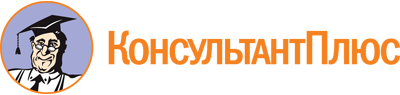 Приказ ФСТ России от 15.12.2009 N 412-э/8
(ред. от 03.04.2020)
"Об утверждении Методических указаний по регулированию размера платы за снабженческо-сбытовые услуги, оказываемые конечным потребителям поставщиками газа"
(Зарегистрировано в Минюсте России 29.01.2010 N 16159)Документ предоставлен КонсультантПлюс

www.consultant.ru

Дата сохранения: 29.12.2022
 Список изменяющих документов(в ред. Приказа ФСТ России от 27.10.2011 N 254-э/4,Приказа ФАС России от 03.04.2020 N 359/20)Список изменяющих документов(в ред. Приказа ФСТ России от 27.10.2011 N 254-э/4,Приказа ФАС России от 03.04.2020 N 359/20)Список изменяющих документов(в ред. Приказа ФСТ России от 27.10.2011 N 254-э/4)Группы конечных потребителейОбъемные диапазоны групп конечных потребителейКоэффициенты удельной сложности оказания снабженческо-сбытовых услуг1-я группасвыше 500 млн. м3 в год0,05 - 0,22-я группаот 100 млн. м3 до 500 млн. м3 в год включительно0,25 - 0,43-я группаот 10 до 100 млн. м3 в год включительно0,84-я группаот 1 до 10 млн. м3 в год включительно1,25-я группаот 0,1 до 1 млн. м3 в год включительно1,66-я группаот 0,01 до 0,1 млн. м3 в год включительно2,07-я группадо 0,01 млн. м3 в год включительно2,58-я группанаселениерасчетноНаправления использования газа населениемКоэффициенты удельной сложности оказания снабженческо-сбытовых услуг1Приготовление пищи и нагрев воды с использованием газовой плиты (в отсутствие других направлений использования газа); Нагрев воды с использованием газового водонагревателя при отсутствии центрального горячего водоснабжения (в отсутствие других направлений использования газа)6 - 122Приготовление пищи и нагрев воды с использованием газовой плиты и нагрев воды с использованием газового водонагревателя при отсутствии центрального горячего водоснабжения (в отсутствие других направлений использования газа)3,5 - 53Отопление с одновременным использованием газа на другие цели (кроме направлений использования другие цели (кроме направлений использования газа, указанных в пунктах 4, 5, 6 настоящего приложения)2 - 2,54Отопление и (или) выработка электрической энергии с использованием котельных всех типов и (или) иного оборудования, находящихся в общей долевой собственности собственников помещений в многоквартирных домах с годовым объемом потребления газа до 10 тыс. м3 включительно2,55Отопление и (или) выработка электрической энергии с использованием котельных всех типов и (или) иного оборудования, находящихся в общей долевой собственности собственников помещений в многоквартирных домах с годовым объемом потребления газа от 10 до 100 тыс. м3 включительно2,06Отопление и (или) выработка электрической энергии с использованием котельных всех типов и (или) иного оборудования, находящихся в общей долевой собственности собственников помещений в многоквартирных домах с годовым объемом потребления газа свыше 100 тыс. м31,6Список изменяющих документов(в ред. Приказа ФСТ России от 27.10.2011 N 254-э/4,Приказа ФАС России от 03.04.2020 N 359/20)ПоказателиОтчет за год <*>Ожидаемые показатели за текущий периодРасчетные показатели на плановый период регулирования1.Объем реализации газа всего, млн. м3, в том числе:1.1.Объем реализации газа промышленным потребителям млн. м3, в том числе:1.1.1.1-я группа, свыше 500 млн. м3 в год1.1.2.2-я группа, от 100 млн. м3 до 500 млн. м3 в год включительно1.1.3.3-я группа, от 10 до 100 млн. м3 в год включительно1.1.4.4-я группа, от 1 до 10 млн. м3 в год включительно1.1.5.5-я группа, от 0,1 до 1 млн. м3 в год включительно1.1.6.6-я группа от 0,01 до 0,1 млн. м3 в год включительно1.1.7.7-я группа, до 0,01 млн. м3 в год включительно1.2.Население (8-я группа), млн. м3, в том числе:1.2.1.Исполнители коммунальных услуг (управляющие организации, товарищества собственников жилья, жилищно-строительные, жилищные или иные специализированные потребительские кооперативы) для перепродажи населению1.2.2.Котельные всех типов производства тепловой энергии для удовлетворения бытовых нужд жильцов многоквартирных домов, находящиеся в общей долевой собственности собственников помещений в указанных многоквартирных домах2.Расходы на оказание снабженческо-сбытовых услуг по данным бухгалтерского учета, всего, <**> в том числе:2.1.Фонд оплаты труда2.2.Страховые взносы во внебюджетные фонды2.3.Материальные затраты, в том числе:2.3.1.транспортные расходы2.3.2.материалы2.3.3.прочие2.4.Амортизация основных средств2.5.Прочие затраты, в том числе:2.5.1.Аренда (лизинг), в том числе:2.5.1.1.аренда (лизинг) здания2.5.1.2.аренда (лизинг) транспорта2.5.1.3.аренда АСКУГ2.5.1.4.арендная плата (лизинг) за прочее имущество2.5.2.Страховые платежи, в том числе:2.5.2.1.добровольное медицинское страхование2.5.2.2.страхование машин и оборудования2.5.2.3.прочие2.5.3.Налоги, в том числе:2.5.3.1.налог на имущество2.5.3.2.налог на загрязнение окружающей среды2.5.3.3.единый транспортный налог2.5.3.4.налог на землю2.5.4.Услуги сторонних организаций, в том числе:2.5.4.1.услуги средств связи, в том числе:2.5.4.1.1.расходы на передачу данных АСКУГ2.5.4.2.оплата вневедомственной охраны2.5.4.3.информационно-вычислительные услуги2.5.4.4.аудиторские услуги2.5.4.5.нотариальные и юридические услуги2.5.4.6.рекламные услуги2.5.4.7.коммунальные услуги2.5.4.8.прочие, в том числе:2.5.4.8.1.услуги по работе с населением (агентские договоры)2.5.4.8.2.утратил силуутратил силуутратил силуутратил силу2.5.4.8.3.услуги по доставке квитанций2.5.4.8.4.услуги по обслуживанию ИК УУГ и телеметрии2.5.4.8.5.прочие услуги2.5.5.Содержание зданий2.5.6.Ремонт основных средств, в том числе:2.5.6.1.капитальный2.5.6.2.текущий2.5.7.Другие затраты, в том числе:2.5.7.1.представительские расходы2.5.7.2.командировочные расходы2.5.7.3.охрана труда2.5.7.4.подготовка кадров2.5.7.5.канцелярские и почтово-телеграфные расходы2.5.7.6.прочие3.Прочие доходы3.1.Штрафы, пени, неустойки3.2.Реализация основных средств3.2.Прочие4.Прочие расходы4.1.Услуги банков4.2.Проценты по краткосрочным кредитам4.3.Соцразвитие и выплаты социального характера4.4.Резерв по сомнительным долгам4.5.Дебиторская задолженность, по которой истек срок исковой давности4.6.ПрочиеРасходы из прибылиРасходы из прибылиРасходы из прибылиРасходы из прибылиРасходы из прибыли5.Потребность в прибыли до налогообложения5.1.Расходы из чистой прибыли5.1.1.Выплата дивидендов5.1.2.Обслуживание привлеченного на долгосрочной основе капитала5.1.3.Потребность в капвложениях (за минусом амортизации и заемных средств), в том числе:5.1.3.1.реализация программ по АСКУГ5.1.4.Средства на создание резервного фонда5.1.5.Средства, направляемые на покрытие убытков прошлых лет, полученных по регулируемому виду деятельности5.2.Налог на прибыльИнформация для расчета налога на прибыль6.Расходы по данным бухгалтерского учета7.Расходы в целях налогообложения8.Сальдо прочих доходов и расходов по данным бухгалтерского учета9.Сальдо прочих доходов и расходов с корректировкой в целях налогообложения10.ВСЕГО РАСХОДОВ на оказание снабженческо-сбытовых услугСправочная информацияСправочная информацияСправочная информацияСправочная информацияСправочная информация11.Количество договоров поставки, шт., в том числе:11.1.Промышленные потребители11.2.Население, в том числе:11.2.1.Исполнители коммунальных услуг (управляющие организации, товарищества собственников жилья, жилищно-строительные, жилищные или иные специализированные потребительские кооперативы), в том числе:11.2.1.1.абонентов, имеющих приборы учета11.2.2.абоненты по прямым договорам, в том числе:11.2.2.1.абонентов, имеющих приборы учета11.2.3.Потребность в установке приборов учета, шт.12.Количество точек подключения по группам потребителей:12.1.1-я группа, свыше 500 млн. м3 в год12.2.2-я группа, от 100 млн. м3 до 500 млн. м3 в год включительно12.3.3-я группа, от 10 до 100 млн. м3 в год включительно12.4.4-я группа, от 1 до 10 млн. м3 в год включительно12.5.5-я группа, от 0,1 до 1 млн. м3 в год включительно12.6.6-я группа от 0,01 до 0,1 млн. м3 в год включительно12.7.7-я группа, до 0,01 млн. м3 в год включительно13.Численность персонала всего, чел., в том числе:13.1.абонентская служба по работе с населением14.Средняя заработная плата, руб./мес.15.Количество транспорта по регулируемому виду деятельности, ед.Отчет за год <*>Отчет за год <*>Ожидаемые показатели за текущий периодОжидаемые показатели за текущий периодРасчетные показатели на плановый период регулированияРасчетные показатели на плановый период регулированиявсегоминуя сети ГРОвсегоминуя сети ГРОвсегоминуя сети ГРО1.Объем реализации газа, всего2.Объем поставки газа конечным потребителям по регулируемым ценам, всего2.1.1-я группа потребителей, всего, в том числе: <**>2.1.1.Потребитель 1 (наименование) всего, в том числе:2.1...Потребитель ... (наименование) всего, в том числе:2.1.n.Потребитель n (наименование) всего, в том числе:2.2.2-я группа потребителей, всего2.3.3-я группа потребителей, всего2.4.4-я группа потребителей, всего2.5.5-я группа потребителей, всего2.6.6-я группа потребителей, всего2.7.7-я группа потребителей, всего2.8.8-я группа (население)3.Объем поставки газа по нерегулируемым ценам, всего3.1.1-я группа потребителей, всего, в том числе: <**>3.1.1.Потребитель 1 (наименование) всего, в том числе:3.1...Потребитель ... (наименование) всего, в том числе:3.1.n.Потребитель n (наименование) всего, в том числе:3.2.2-я группа потребителей, всего3.3.3-я группа потребителей, всего3.4.4-я группа потребителей, всего3.5.5-я группа потребителей, всего3.6.6-я группа потребителей, всего3.7.7-я группа потребителей, всего3.8.8-я группа (население)Отчет за год <**>Ожидаемые показатели за текущий периодРасчетные показатели на плановый период регулированияОбъем реализации газа по региону, всего1.1-я группа потребителей, всего, в том числе:1.1.Объем поставки по сетям 1 ГРО (наименование)1....Объем поставки по сетям ... ГРО (наименование)1.n.Объем поставки по сетям n ГРО (наименование)2.2-я группа потребителей, всего, в том числе:2.1.Объем поставки по сетям 1 ГРО (наименование)2....Объем поставки по сетям ... ГРО (наименование)2.n.Объем поставки по сетям n ГРО (наименование)3.3-я группа потребителей, всего, в том числе:3.1.Объем поставки по сетям 1 ГРО (наименование)3....Объем поставки по сетям ... ГРО (наименование)3.n.Объем поставки по сетям n ГРО (наименование)4.4-я группа потребителей, всего, в том числе:4.1.Объем поставки по сетям 1 ГРО (наименование)4....Объем поставки по сетям ... ГРО (наименование)4.n.Объем поставки по сетям n ГРО (наименование)5.5-я группа потребителей, всего, в том числе:5.1.Объем поставки по сетям 1 ГРО (наименование)5....Объем поставки по сетям ... ГРО (наименование)5.n.Объем поставки по сетям n ГРО (наименование)6.3-я группа потребителей, всего, в том числе:6.1.Объем поставки по сетям 1 ГРО (наименование)6....Объем поставки по сетям ... ГРО (наименование)7.n.Объем поставки по сетям n ГРО (наименование)7.3-я группа потребителей, всего, в том числе:7.1.Объем поставки по сетям 1 ГРО (наименование)7....Объем поставки по сетям ... ГРО (наименование)7.n.Объем поставки по сетям n ГРО (наименование)8.8-я группа (население), в том числе:8.1.Объем поставки по сетям 1 ГРО (наименование)8....Объем поставки по сетям ... ГРО (наименование)8.n.Объем поставки по сетям n ГРО (наименование)Список изменяющих документов(в ред. Приказа ФСТ России от 27.10.2011 N 254-э/4)Группы конечных потребителейОбъем поставки газа (млн. куб. м/год)Коэффициенты удельной сложности оказания снабженческо-сбытовых услуг, принимаемые для дифференциации платы за снабженческо-сбытовые услуги1-я группа2-я группа3-я группа4-я группа5-я группа6-я группа7-я группа8-я группа "население"